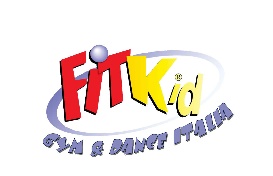 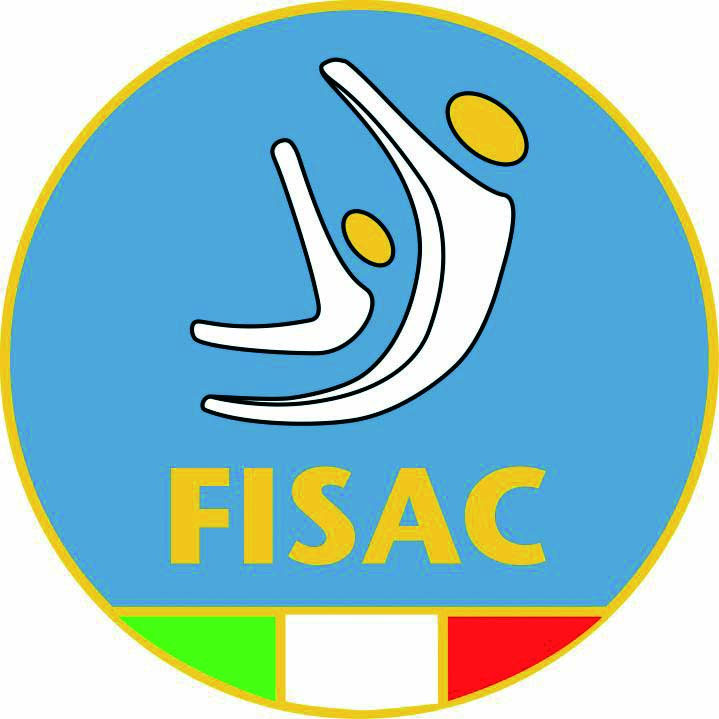 FITKID EUROPEAN CHAMPIONCHIP AND OPEN GRAND PRIX 2013BEOGRAD ( SERBIJA 1/3 NOVEMBER 2013)ADMISSION INDIVIDUAL COMPETITION1° CATH. LUCIA FIORINi2° CATH.SASSU MARIA ALESSANDRA 	3° CATH.ANNA BERTOLINACAMILLA FIORINI FICARRA ANNA4° CATH.MATILDE PRATOMARIA PRATO ARIANNA RUPOLO5°CATHKATIA FANCELLOARIANNA FALDANIARIANNA POSEINATO6° CATHLAURA LA FACEZANNINI ALICE ZAVA GIORGIA7° CATHSOFIA LORINISARA PELUSO8°CATHMONICA RASI CALDOGNO ( FREE PASS)FOSCA SASSIGIULIA DEFORTUNATOILARIA TURCHI9° CATHMARGHERITA TURCO (FREE PASS)MELANIE BIRONDIALICE MIOTTOJESSICA RUSSOFWGAIA BARLASSINACARMEN RUSSOFBOYADRIANO SERNAGIOTTOJULIAN SADUSHI  ADMISSION TEAM COMPETITIONDUO 1° CATHBERTOLINA/ FIORINIPIRRONE SASSU2° CATHPRATO PRATOZANNINI /POSEINATOLA FACE/ PELUSO 3° CATHBIRONDI / RUSSOSASSI/RASI3 DUO ITALY( sadushi sernagiotto)ADMISSION TEAM COMPETITIONLittle TEAM1° CATHBERTOLINA FIORINI FICARRA2° CATHPRATO/ PRATO /la faceFALDANI/ MATTI/ BERTOLI (+1)3° CATHTURCO RUSSO BARLASSINASASSI PELUSO RASIDE FORTUNATO TURCHI POTENZA BIG TeamALICE BETTONICA/giulia  PIRRONE/ maria alessandra SASSU/elisa  NAVA/lucia FIORINI ./FICARRA2° CAT FIORNI/ BERTolina/ PRATO/ PRATO/ PELUSO / LA FACEMATTI/ BERTOLI/ GUATTERI/ ABDOUS/CIONI/ FALDANI3° CATH  RasiM. /Sassi F./ russoJ./ / BARLASSINA /TURCO